Право граждан на обращениеЗа каждым гражданином Российской Федерации статьей 33 Конституции РФ закреплено право на обращение в государственные органы и органы местного самоуправления.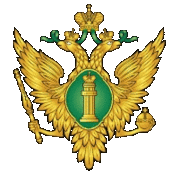 В российской правовой системе действует законодательный акт, регламентирующий порядок и гарантии реализации гражданами данного конституционного права. Указанные вопросы регулируются Федеральным законом от 02.05.2006 № 59-ФЗ «О порядке рассмотрения обращений граждан Российской Федерации».Право предусматривает возможность обращаться с заявлением (просьба гражданина о содействии в реализации его конституционных прав и свобод или конституционных прав и свобод других лиц, либо сообщение о нарушении законов и иных нормативных правовых актов, недостатках в работе государственных органов, органов местного самоуправления и должностных лиц, либо критика деятельности указанных органов и должностных лиц), жалобой (просьба гражданина о восстановлении или защите его нарушенных прав, свобод или законных интересов либо прав, свобод или законных интересов других лиц) или предложением (рекомендация гражданина по совершенствованию законов и иных нормативных правовых актов, деятельности государственных органов и органов местного самоуправления, развитию общественных отношений, улучшению социально-экономической и иных сфер деятельности государства и общества).Граждане имеют право обращаться в соответствующие органы как письменно, так и устно.Письменное обращение гражданина должно содержать:– наименование государственного органа или органа местного самоуправления, адрес органа или фамилию, имя, отчество должностного лица, которому направлено обращение, или наименование его должности;– фамилию, имя, отчество гражданина, который направляет обращение, его почтовый адрес, по которому должен быть направлен ответ;– изложение сути обращения;– личную подпись гражданина и дату.Если обращение направлено по электронной почте, то оно в обязательном порядке должно содержать адрес электронной почты гражданина.Письменное обращение подлежит обязательной регистрации в течение трех дней с момента поступления в государственный орган, орган местного самоуправления или должностному лицу.Ответ гражданину должен быть дан в течение 30 дней со дня регистрации. Если по каким-либо уважительным причинам подготовка ответа затягивается, в исключительных случаях закон разрешает продлить срок исполнения обращения еще на 30 дней с уведомлением об этом гражданина. Таким образом, максимальный срок подготовки и направления ответа заявителю составляет 60 дней.Должностное лицо при подготовке ответа обеспечивает объективное и своевременное рассмотрение обращения, в случае необходимости с участием заявителя. Проект ответа готовится очень тщательно, принимаемое решение опирается на законодательство Российской Федерации, всестороннее изучение всех обстоятельств и причин, побудивших гражданина направить обращение.При необходимости исполнитель посылает запросы в другие организации. Законом установлено, что ответ на запрос должен быть подготовлен и выслан в течение 15 дней.В том случае если обращение не относится к компетенции данного органа или должностного лица, в течение семи дней с момента регистрации его пересылают по назначению, а заявителя уведомляют о направлении его обращения в другой орган.Запрещается направлять жалобу на рассмотрение в государственный орган, орган местного самоуправления или должностному лицу, решение или действие (бездействие) которых обжалуется.Если в соответствии с запретом невозможно направление жалобы на рассмотрение в другой орган или должностному лицу, в компетенцию которых входит решение поставленных в обращении вопросов, жалоба возвращается гражданину с разъяснением его права обжаловать соответствующие решение или действие (бездействие) в судебном порядке. Обращение, в котором обжалуется судебное решение – возвращается гражданину.В случае если в письменном обращении не указаны фамилия гражданина, направившего обращение, или почтовый адрес, по которому должен быть направлен ответ, ответ на обращение не дается.Обращение, в котором содержатся нецензурные либо оскорбительные выражения, угрозы жизни, здоровью и имуществу должностного лица, а также членов его семьи, исполнитель вправе оставить без ответа по существу поставленных в нем вопросов и сообщить гражданину, направившему обращение, о недопустимости злоупотребления правом.Если текст письменного обращения не поддается прочтению, ответ на обращение не дается, и не подлежит направлению на рассмотрение в соответствии с компетенцией, о чем сообщается гражданину, если его фамилия и почтовый адрес поддаются прочтению.В случае, когда гражданину неоднократно давались письменные ответы по существу на один и тот же вопрос, принимается решение о прекращении переписки с гражданином по данному вопросу, о чем гражданин уведомляется.Если ответ на вопрос в обращении затрагивает разглашение сведений, составляющих государственную или иную охраняемую федеральным законом тайну, гражданину, сообщается о невозможности дать ответ по существу поставленного в нем вопроса в связи с недопустимостью разглашения указанных сведений.Устное обращение гражданина излагается во время личного приема, который ведет руководитель органа, его заместители или ответственный работник. При личном приеме гражданин предъявляет документ, удостоверяющий его личность.Если изложенные факты и обстоятельства очевидны и не требуют дополнительной проверки, личность гражданина установлена, на обращение дается устный ответ. В некоторых случаях, когда для ответа требуется время для наведения справок и получения дополнительной информации, гражданину отвечают письменно.Устное обращение гражданина может поступать по телефону. По телефонным обращениям справочного характера гражданину безотлагательно предоставляются необходимая информация и разъяснения по существу поставленных вопросов.